     Chatham Kent Wildcats Development Program     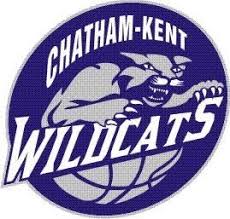 Participants will receive a Wildcat Basketball and a reversible Wildcat jersey. REGISTRATION FORM: Email scanned forms or send a picture of forms to: CKWildcatsDevelopment@gmail.com OR hand in forms at the front desk of the WISH Centre PAYMENT: Cash, Cheque, Credit, available in person at the Wish Centre (cheques are payable to): Chatham Kent Wildcats OR E-Transfer to CKWildcats.treasurer@gmail.com Participant Name: ___________________________Address: _________________________________City: ________________Postal Code: ______________ Phone: ____________________________Email: _______________________________________________ Birthdate (Year/Month/Date): ___________ T-Shirt Size (circle one): Youth   S    M     L       Adult   S    M    L    XL Grade in September 2019_______Please advise any medical concerns/conditions or allergies we should be aware of that the participant may have: PLEASE CIRCLE WHICH DEVELOPMENT PROGRAM YOUR CHILD WILL BE PARTICIPATING IN                                       (grade entering in September)MINI WILDCATS (grades JK-1): Mondays 6-6:45pm - $110 Sept 9th Start DateJR. WILDCATS (grades 2-4): Tuesdays 6-7pm - $120 Sept 10th Start DateSR. WILDCATS (grades 5-8): Wednesdays 5:30-6:30pm - $120 Sept 11th Start DateAUTHORIZATION/RELEASE OF LIABILITY: In part consideration of permitting the participate/child to participate in the activities offered by Chatham Kent Wildcats Basketball. I agree to insure___________________________________ the participant against any injury or loss resulting from these activities or from travelling to and from these activities.We reserve the right to refuse enrolment or dismiss a participant if it is in the best interest of the program. There will be no refund of any or part of the registration fee if a participant is dismissed for inappropriate behaviour. We cannot be held responsible for any loss or damage to participant’s belongings. Permission is given to photos or video excerpts of participants which may appear in any brochure or other advertising. The WISH Centre and Chatham Wildcats Staff/Volunteers shall not be held liable for any loss or injury. Parent/Guardian Signature: _________________________________________________________________________ Please email CKWildcatsDevelopment@gmail.com to confirm registration. Program is filled on a first come, first served basis. We strongly recommend you register early to ensure your spot as late registrations may not be accepted. Due to events/weather, dates, times and locations are subject to change. We will do our best to notify of any gym conflicts via email/Facebook/website. A $25 administrative fee applies for cancellation. A $25 NSF fee applies for returned cheques. No term payments or post-dated cheques are accepted.       Chatham Kent Wildcats Development Program     Mini WildcatsThrough fun drills and instruction, we will introduce your child to the fundamentals of basketball, giving them emotional support and positive feedback. Chatham Wildcat’s goal is to promote cooperative play, teamwork, and good sportsmanship while helping to build gross motor skills. Our mini Wildcats program provides an entry-level basketball program for children in grades JK-1 through a fun, active and healthy learning environment.  Mini Wildcats focuses on the fundamental movement skills of running, jumping, throwing, catching, balance, agility, and co-ordination.  The program includes age-appropriate equipment (smaller basketball and lowered adjustable hoops) and modified games.  It also introduces fundamental basketball skills such as dribbling, passing, shooting, rebounding and playing defence.Jr. WildcatsThe Jr. Wildcat program is for girls and boys ages entering grades 2-4 who are keen on learning the essential basketball skills using a learner-focused curriculum and that covers all of the development of all FUN-damental Movement Skills (running, jumping, throwing, catching) and Basketball Skills (footwork, dribbling, passing, shooting) that are appropriate for the age level. The program focuses on maximum basketball touches to ensure every player gets a chance to handle the ball with exciting game-based drills to allow the players experience to be the most enjoyable it can be. Player development will be improved by structuring game-like practice situations. By using games, players learn skills and tactics utilized in the game of basketball.Sr. WildcatsOur coaches are committed to foster a player’s individual development, and empower players to help them reach, and exceed their personal expectations. Wildcat coaches teach players the value of responsibility, respect, and the importance of teamwork while always instilling the love of the game. Each program begins with a clinic that introduces and teaches the basic basketball skills. Each player will learn various passing, dribbling, shooting techniques, defensive, footwork & conditioning. The Sr. Wildcat Development Programs will have weekly games where all players participate in a game of basketball. These games will help  development their knowledge of the rules of the game as well as provide the opportunity to put the skills they are developing into action! Mini WildcatsJr. WildcatsSr. WildcatsStart DateEnd Date Length September 9th 2019 November 25th, 2019(Thanksgiving (Ocotober 14th October 21st gym unavailable )10 WeeksSeptember 10th, 2019 November 12th, 201910 WeeksSeptember 11th, 2019 November 13, 2019 10 Weeks Cost$110$120$120Time5:30-6:15pm6:00-7:00pm5:30-6:30pmIncludedReversible JerseyBasketball45 minute of skill instruction and FUN-damentalsReversible jerseyBasketball30 minutes of skill instruction30 minute of introduction to game play Reversible jerseyBasketball30 minutes of skill instruction30 minutes of game play